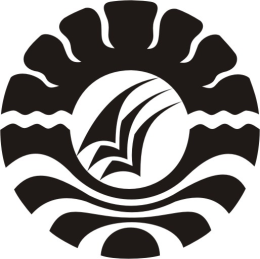 PENGGUNAAN MEDIA GAMBAR DALAM MENINGKATKAN KETERAMPILAN BERBICARA SISWA KELAS II SDN MAPPALA KECAMATAN RAPPOCINI KOTA MAKASSARSKRIPSIDiajukan  Kepada Fakultas Ilmu PendidikanUniveristas Negeri Makassar Untuk Memenuhi Sebagian Persyaratan Guna Memperoleh Gelar Sarjana Pendidikan (S. Pd) H A S N A HNIM. 1247045213PROGRAM STUDI PENDIDIKAN GURU SEKOLAHDASAR FAKULTAS ILMU PENDIDIKANUNIVERSITAS NEGERI MAKASSAR2014